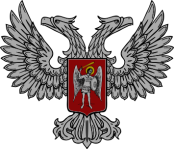 АДМИНИСТРАЦИЯ ГОРОДА ГОРЛОВКА РАСПОРЯЖЕНИЕ   главы администрации21 декабря  2017 г.	                                                             № 1104-р                                    г. ГорловкаО передаче в арендумуниципального имуществаНа основании обращений субъектов хозяйствования о передаче в аренду муниципального имущества, руководствуясь  пунктом 4.1 раздела IV, пунктом 6.4 раздела VI Временного Порядка аренды имущества муниципальной (коммунальной) собственности города Горловка, утвержденного распоряжением главы администрации города Горловка от  03 апреля 2017 г.  № 248-р (зарегистрирован в Горловском городском отделе юстиции Министерства юстиции Донецкой Народной Республики 26 апреля 2017 г. № 1971), подпунктом 3.2.3 пункта 3.2 раздела 3, пунктом 4.1 раздела 4 Положения об администрации города Горловка, утвержденного распоряжением главы администрации города Горловка                        от 13 февраля 2015 г. № 1- р  Передать в аренду муниципальное имущество: Частному предприятию «Техсервис» нежилые помещения по адресу:         ул. Малыныча, 41 площадью  38,0  кв.м для размещения диспетчерского пункта по обслуживанию лифтов, сроком на 2 года 11 месяцев  Физическому лицу – предпринимателю Буторину Александру Федоровичу дополнительно нежилые помещения по адресу: просп. Победы, 17,  общей площадью 100,47 кв.м для размещения подсобных помещений, на  срок действия основного договора.   Государственному предприятию «Почта Донбасса» нежилые помещения по адресу: ул. Медицинская, 9, общей площадью 59,69 кв.м для размещения отделения почтовой связи с 01.01.2018 г., сроком на 2 года 11 месяцев, с установлением арендной платы в размере 2 рос. руб. в год.2Разрешить Территориальному медицинскому объединению «Семья и здоровье» города Горловка (Караван) передать в аренду муниципальное имущество:Физическому лицу – предпринимателю Лях Наталье Викторовне часть нежилого помещения по адресу: просп. Ленина, 26/15, площадью 1,0 кв.м дополнительно для размещения копировальной техники и торговой деятельности непродовольственными товарами на срок действия основного договора. Физическому лицу – предпринимателю Семанивскому Сергею Ивановичу часть нежилого помещения по адресу: просп. Ленина, 26/15, площадью 4,0 кв.м для размещения кофейного автомата сроком на 2 года 11 месяцев.  Разрешить Городской больнице № 1 города Горловка (Кичкина) передать в аренду физическому лицу – предпринимателю Семанивскому Сергею Ивановичу часть нежилого помещения по адресу: ул. Советская, 19, площадью 4,0 кв.м для размещения кофейного автомата сроком на 2 года 11 месяцев. Разрешить Городской стоматологической поликлинике города Горловка (Запорожченко) передать в аренду физическому лицу – предпринимателю Семанивскому Сергею Ивановичу часть нежилого помещения по адресу:                         ул. Остапенко,  24, площадью 4,0 кв.м для размещения кофейного автомата сроком                                        на 2 года 11 месяцев.Разрешить Горловскому лицею № 47 «Старт» (Харчевина) дополнительно передать в аренду учреждению дополнительного образования – школа искусств № 1 г. Горловка нежилые  помещения  по  адресу: просп. Ленина, 229,  общей площадью  96,8 кв.м под уставную  деятельность, на срок действия основного договора.Первый заместительглавы администрации города Горловка                                                                                 П.В. Калиниченко